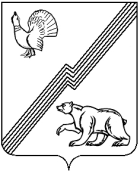 АДМИНИСТРАЦИЯ ГОРОДА ЮГОРСКАХанты-Мансийского автономного округа - ЮгрыПОСТАНОВЛЕНИЕО Порядке предоставления субсидиимуниципальному унитарному предприятию«Югорскэнергогаз» в целях возмещения затрат, связанных с ликвидацией последствийчрезвычайной ситуации, возникшей в результате аварийного отключенияэлектроснабжения на территории города ЮгорскаВ соответствии со статьей 78 Бюджетного кодекса Российской Федерации, Федеральным законом от 06.10.2003 № 131-ФЗ «Об общих принципах организации местного самоуправления в Российской Федерации», постановлением Правительства Российской Федерации от 18.09.2020 № 1492 «Об общих требованиях к нормативным правовым актам, муниципальным правовым актам, регулирующим предоставление субсидий, в том числе грантов в форме субсидий, юридическим лицам, индивидуальным предпринимателям, а также физическим лицам – производителям товаров, работ, услуг, и о признании утратившими силу некоторых актов Правительства Российской Федерации и отдельных положений некоторых актов Правительства Российской Федерации», решением Думы города Югорска от 20.12.2022 № 128 «О бюджете города Югорска на 2023 год                    и на плановый период 2024 и 2025 годов», постановлением администрации города Югорска от 30.11.2023 № 1698-п «О введении режима чрезвычайной ситуации, в связи с аварийным отключением электроснабжения                            на территории города Югорска», в целях исполнения полномочий                         по решению вопросов местного значения:Утвердить Порядок предоставления субсидии муниципальному унитарному предприятию «Югорскэнергогаз» в целях возмещения затрат, связанных с ликвидацией последствий чрезвычайной ситуации, возникшей                    в результате аварийного отключения электроснабжения на территории города Югорска (приложение).Опубликовать постановление в официальном печатном издании города Югорска и разместить на официальном сайте органов местного самоуправления города Югорска.Настоящее постановление вступает в силу после его официального опубликования и действует до 31.12.2023.Контроль за выполнением постановления возложить на заместителя главы города - директора департамента жилищно-коммунального и строительного комплекса администрации города Югорска Ефимова Р.А.Приложениек постановлению администрации города Югорскаот 22.12.2023 № 1836-пПорядокпредоставления субсидиимуниципальному унитарному предприятию «Югорскэнергогаз»в целях возмещения затрат, связанных с ликвидацией последствийчрезвычайной ситуации, возникшей в результатеаварийного отключения электроснабженияна территории города ЮгорскаРаздел 1. Общие положения Настоящий Порядок предоставления субсидии муниципальному унитарному предприятию «Югорскэнергогаз» (далее – предприятие) в целях возмещения затрат, связанных с ликвидацией последствий чрезвычайной ситуации, возникшей в результате аварийного отключения электроснабжения на территории города Югорска (далее – Порядок) разработан в соответствии со статьей 78 Бюджетного кодекса Российской Федерации, Федеральным законом от 06.10.2003 № 131-ФЗ «Об общих принципах организации местного самоуправления в Российской Федерации», постановлением Правительства Российской Федерации от 18.09.2020 № 1492 «Об общих требованиях к нормативным правовым актам, муниципальным правовым актам, регулирующим предоставление субсидий, в том числе грантов                    в форме субсидий, юридическим лицам, индивидуальным предпринимателям, а также физическим лицам - производителям товаров, работ, услуг, и о признании утратившими силу некоторых актов Правительства Российской Федерации и отдельных положений некоторых актов Правительства Российской Федерации». Настоящий Порядок определяет:общие положения о предоставлении субсидии;условия и порядок предоставления субсидии;требования к отчетности;требования об осуществлении контроля за соблюдением условий                   и порядка предоставления субсидии и ответственности за их нарушение.  Субсидия предоставляется на безвозмездной и безвозвратной основе за счет средств бюджета города Югорска в целях возмещения затрат, связанных с ликвидацией последствий чрезвычайной ситуации, возникшей                в результате аварийного отключения электроснабжения на территории города Югорска. Субсидия носит целевой характер и не может быть использована              на иные цели. Главным распорядителем средств бюджетных ассигнований, выделенных из бюджета города Югорска, которому в соответствии                         с бюджетным законодательством Российской Федерации доведены лимиты бюджетных обязательств на возмещение затрат, связанных с ликвидацией последствий чрезвычайной ситуации, возникшей в результате аварийного отключения электроснабжения на территории города Югорска, является департамент жилищно-коммунального и строительного комплекса администрации города Югорска (далее – Департамент, главный распорядитель). Получателем субсидии является муниципальное унитарное предприятие «Югорскэнергогаз» (далее – получатель субсидии). В настоящем Порядке используются следующие понятия:объекты инженерной инфраструктуры – объекты теплоснабжения, водоснабжения, водоотведения входящие в состав муниципального имущества и принадлежащие на законном основании получателю субсидии; субсидия – средства, предоставляемые получателю субсидии на безвозмездной и безвозвратной основе, на возмещение затрат, связанных                  с ликвидацией последствий чрезвычайной ситуации, возникшей в результате аварийного отключения электроснабжения на территории города Югорска                   на период действия режима чрезвычайной ситуации на объектах инженерной инфраструктуры на территории города Югорска в соответствии                       с утвержденным решением Думы города о бюджете города Югорска                      на соответствующий финансовый год и плановый период в пределах утвержденных лимитов бюджетных обязательств;Иные понятия, используемые в настоящем Порядке, применяются в тех же значениях, что и в нормативных правовых актах Российской Федерации, Ханты-Мансийского автономного округа - Югры,   муниципальных правовых актах города Югорска.Раздел 2. Условия и порядок предоставления субсидии  Получатель субсидии должен соответствовать следующим требованиям на 1-е число месяца, предшествующего месяцу, в котором планируется заключение соглашения о предоставлении субсидии:Отсутствие просроченной задолженности по возврату в бюджет города Югорска субсидий, бюджетных инвестиций, предоставленных, в том числе в соответствии с иными муниципальными правовыми актами города Югорска, а также иной просроченной (неурегулированной) задолженности перед бюджетом города Югорска.Получатель субсидии не должен находиться в процессе реорганизации (за исключением реорганизации в форме присоединения                    к юридическому лицу, являющемуся получателем субсидии, другого юридического лица), ликвидации, в отношении него не введена процедура банкротства, деятельность получателя субсидии не приостановлена                        в порядке, предусмотренном законодательством Российской Федерации.Получатель субсидии не должен являться иностранным юридическим лицом, в том числе местом регистрации которого является государство или территория, включенная в утверждаемый Министерством финансов Российской Федерации перечень государств и территорий, используемых для промежуточного (офшорного) владения активами                      в Российской Федерации (далее - офшорные компании), а также российским юридическим лицом, в уставном (складочном) капитале которого доля прямого или косвенного (через третьих лиц) участия офшорных компаний                     в совокупности превышает 25 процентов (если иное не предусмотрено законодательством Российской Федерации). При расчете доли участия офшорных компаний в капитале российского юридического лица                         не учитывается прямое и (или) косвенное участие офшорных компаний                     в капитале публичных акционерных обществ (в том числе со статусом международной компании), акции которых обращаются на организованных торгах в Российской Федерации, а также косвенное участие таких офшорных компаний в капитале других российских юридических лиц, реализованное через участие в капитале указанных публичных акционерных обществ.Получатель субсидии не должен получать средства из бюджета города Югорска на основании иных муниципальных правовых актов города Югорска на цели, указанные в пункте 1.3 настоящего Порядка.Департамент в электронной форме проверяет информацию, подтверждающую соответствие получателя субсидии требованиям, установленным пунктом 2.1 настоящего Порядка: запрашивает у главных администраторов доходов бюджета города Югорска информацию о наличии просроченной задолженности по возврату                  в бюджет города Югорска субсидий, бюджетных инвестиций и иной просроченной задолженности перед местным бюджетом (далее - просроченная задолженность).При наличии просроченной задолженности главные администраторы доходов бюджета города Югорска в течение 1 рабочего дня со дня получения запроса направляют указанную информацию в Департамент;запрашивает выписку из Единого государственного реестра юридических лиц или выписку из Единого государственного реестра индивидуальных предпринимателей в информационно-телекоммуникационной сети «Интернет» (в разделе «Прозрачный бизнес»                       на сайте Федеральной налоговой службы (https://www.nalog.gov.ru). Направление затрат, на возмещение которых предоставляется субсидия: проведение работ по ликвидации последствий чрезвычайной ситуации                   на объектах инженерной инфраструктуры на территории города Югорска возникшей в результате аварийного отключения электроснабжения                        на территории города Югорска. Получатель субсидии предоставляет главному распорядителю заявление на предоставление субсидии, по форме согласно приложению 1 к настоящему Порядку (далее – заявление). К заявлению прилагаются следующие документы:Справка по состоянию на 1-ое число месяца, предшествующего месяцу, в котором планируется заключить соглашение, о неполучении получателем субсидии за счет средств бюджетных ассигнований, выделенных из резервного фонда администрации города Югорска                           в соответствии с иными муниципальными правовыми актами на цели, указанные в пункте 1.3 настоящего Порядка, составленная в произвольной форме и подписанная руководителем получателя субсидии и его главным бухгалтером.Информационная карта получателя субсидии, по форме согласно приложению 2 к настоящему Порядку.При проведении работ подрядным способом: Договоры на выполнение работ (оказание услуг), заключенные в целях ликвидации последствий чрезвычайной ситуации, возникшей                      в результате аварийного отключения электроснабжения на территории города Югорска. Акты приемки выполненных работ и (или) оказанных услуг, подписанные исполнителем работ и (или) оказанных услуг, подписанные исполнителем работ, услуг и получателем субсидии, справки о стоимости выполненных работ и затрат по унифицированным формам № КС-2 и                       № КС-3, акты выполненных работ (оказанных услуг), товарные накладные, счет-фактуры, платежные документы, подтверждающие фактически произведенные затраты.В случае выполнения работ хозяйственным способом: Копии приказа о назначении ответственных лиц за проведение работ, связанных с ликвидацией последствий чрезвычайной ситуации, возникшей в результате аварийного отключения электроснабжения                       на территории города Югорска. Должностные инструкции сотрудников привлеченных                          к проведению работ. График проведения работ. Смета (расчет) затрат подтверждающих объем работ. Выписка из ведомости на выдачу заработной платы работникам соответствующего подразделения (в случае привлечения работников                       к сверхурочной работе). Выписка о размере однодневного заработка работников привлеченных на проведение работ, связанных с ликвидацией последствий чрезвычайной ситуации, возникшей в результате аварийного отключения электроснабжения на территории города Югорска. Копии договоров на поставку технологического оборудования, материалов, сырья.Акты выполненных работ. Копии платежных поручений, подтверждающих оплату технологического оборудования, материалов, сырья. Копии документов на оборудование, полученное                              в пользование от третьих лиц. Иные документы, подтверждающие фактически понесенные затраты согласно расчета (калькуляции затрат), выполненные хозяйственным способом.На работы, выполненные хозяйственным способом налог                                 на добавленную стоимость (НДС) не начисляется. Документы, указанные в пункте 2.4 настоящего Порядка являются неотъемлемой частью заявления и должны содержать полные и достоверные сведения. Получатель субсидии вправе предоставить дополнительные документы, которые, по его мнению, имеют значение для принятия решения о предоставлении субсидии. Копии документов принимаются при предъявлении подлинников документов (в случае, если копии документов не заверены нотариально), если иное не предусмотрено законодательством Российской Федерации. Документы предоставляются в прошнурованном                                          и пронумерованном виде, с обязательной описью представленных документов, с указанием страниц. Копии документов должны содержать удостоверительную подпись, подпись уполномоченного лица и печать (при наличии). Заявление, поступившее в Департамент, регистрируется в день его поступления (при регистрации указывается время и дата поступления).В течение 5-ти рабочих дней со дня, следующего за днем регистрации заявления, Департамент рассматривает документы, указанные                       в пункте 2.4 настоящего Порядка и принимает решение о предоставлении субсидии в форме приказа, либо отказывает ему в предоставлении субсидии по основаниям, предусмотренным пунктом 2.13 настоящего Порядка                            и направляет уведомление об отказе в предоставлении субсидии.В течение 1 рабочего дня после издания приказа Департамент направляет Получателю субсидии для подписания проект соглашения, подготовленный в соответствии с типовой формой, установленной Департаментом финансов администрации города Югорска. Допускается подписание документов с помощью средств усиленной цифровой подписи и направление подписанных документов на адрес электронной почты сторон, указанный в соглашении.Получатель субсидии в течение 1-го рабочего  дня, следующего                     за днем получения проекта соглашения, рассматривает, подписывает                            и представляет Департаменту один экземпляр соглашения. В случае непредставления подписанного Получателем субсидии соглашения Департаменту в установленный срок Получатель субсидии считается уклонившимся от заключения соглашения. Перечисление субсидии осуществляется не позднее 10-го рабочего дня, следующего за днем принятия главным распорядителем                         по результатам рассмотрения им документов, указанных в пункте 2.4 настоящего Порядка, в сроки, установленные пунктом 2.10 настоящего Порядка, решения о предоставлении субсидии.Субсидия перечисляется на номер лицевого счета, открытый получателем субсидии в департаменте финансов администрации города Югорска.Основаниями для отказа получателю субсидии в предоставлении субсидии является:Несоответствие получателя субсидии требованиям, установленным пунктом 2.1 настоящего Порядка.Несоответствие представленных получателем субсидии документов требованиям, установленным пунктом 2.4 настоящего Порядка или непредставление (предоставление не в полном объеме) указанных документов.Установление факта недостоверности представленной получателем субсидии информации.Результатом предоставления субсидии является выполнение работ, связанных с ликвидацией последствий чрезвычайной ситуации, возникшей в результате аварийного отключения электроснабжения                           на территории города Югорска. Показателем, необходимым для достижения результата предоставления субсидии, является выполнение количественных показателей, предусмотренных соглашением.Субсидия предоставляется в размере 100 % стоимости объема выполненных и подтверждённых работ, оказанных услуг по ликвидации последствий чрезвычайной ситуации, возникшей в результате аварийного отключения электроснабжения на территории города Югорска. Размер субсидии устанавливается решением Думы города Югорска от 20.12.2022                  № 128 «О бюджете города Югорска на 2023 год и на плановый период 2024                   и 2025 годов». Источником получения субсидии являются средства бюджета города Югорска.В случае уменьшения главному распорядителю ранее доведенных лимитов бюджетных обязательств на предоставление субсидии, приводящего к невозможности предоставления субсидии в размере, определенном                         в соглашении, в соглашение включаются условия о согласовании новых условий соглашения или о расторжении соглашения при недостижении согласия по новым условиям.Субсидия подлежит возврату в бюджет города Югорска в случае нарушения получателем субсидии условий, установленных при их предоставлении, выявленного по фактам проверок, проведенных главным распорядителем и органами муниципального финансового контроля.При выявлении обстоятельств, указанных в пункте 2.17 настоящего Порядка, получатель субсидии возвращает субсидию в бюджет города Югорска по требованию главного распорядителя в течение 10-ти рабочих дней со дня получения требования.При подписании Соглашения получатель субсидии выражает свое согласие на осуществление главным распорядителем и органами муниципального финансового контроля проверок соблюдения получателем субсидии условий, целей и порядка предоставления субсидии.Соглашение о предоставлении субсидии, дополнительное соглашение к соглашению о предоставлении субсидии, в том числе дополнительное соглашение о расторжении соглашения (при необходимости), заключаются главным распорядителем и получателем субсидии в соответствии с типовой формой, утвержденной Департаментом финансов администрации города Югорска.Раздел 3. Требования к отчетности Получатель субсидии не позднее 5-ти рабочих дней с момента получения субсидии предоставляет в адрес Департамента отчет                                о достижении значений результатов и характеристик по форме, определенной типовой формой соглашения, утвержденной департаментом финансов администрации города Югорска.Раздел 4. Требования об осуществлении контроля за соблюдением условий и порядка предоставления субсидий и ответственности                          за их нарушение Проверки соблюдения получателем субсидии порядка и условий предоставления субсидии, в том числе в части достижения результатов предоставления субсидии осуществляются Департаментом.Органы муниципального финансового контроля осуществляют                          в отношении получателя субсидии проверки в соответствии со статьями 268.1 и 269.2 Бюджетного кодекса Российской Федерации.4.3. Получатель субсидии несет полную ответственность за недостоверность предоставляемых в Департамент сведений, нарушение условий и порядка предоставления Субсидии, в соответствии                                  с законодательством Российской Федерации. Субсидия подлежит возврату в бюджет города Югорска в случаях нарушения Получателем субсидии условий, установленных при их предоставлении, выявленного по фактам проверок, проведенных Департаментом и органами муниципального финансового контроля. Факт невыполнения условий, предусмотренных соглашением, устанавливается актом проверки, составленным лицами, указанными в пунктах 4.1, 4.2 настоящего Порядка, в котором указываются выявленные нарушения и сроки их устранения. Акт проверки, в котором отражены факты несоблюдения получателем субсидии условий и порядка предоставления субсидии, является основанием для возврата субсидии в бюджет города в течение 10-ти календарных дней с момента получения акта проверки. При отказе Получателя субсидии в добровольном порядке возместить денежные средства, взыскание производится в соответствии с действующим законодательством Российской Федерации. Разногласия и споры, возникающие в процессе предоставления и использования субсидии, разрешаются в установленном законодательством Российской Федерации порядке.Приложение 1к Порядку предоставления субсидиимуниципальному унитарному предприятию«Югорскэнергогаз» в целях возмещения затрат,связанных с ликвидацией последствий чрезвычайной ситуации,возникшей в результате аварийного отключенияэлектроснабжения на территории города Югорскапредоставляется на официальном бланкеГлавному распорядителю -заместителю главы города - директору департаментажилищно-коммунального и строительного комплексаадминистрации города Югорска___________________________________________(указываются сведения о Получателе субсидии,почтовый адрес, телефон, факс)Заявление о предоставлении субсидии из бюджета города ЮгорскаПрошу Вас рассмотреть вопрос о предоставлении субсидии в целях возмещения затрат, связанных с ликвидацией последствий чрезвычайной ситуации, возникшей в результате аварийного отключения электроснабжения на территории города Югорска: выполнение работ   _______________________, в период с «__»_________2023 г.                                         по «__» ______________ 2023 г., в сумме _________________________.С условиями предоставления субсидии в соответствии с Порядком предоставления субсидии муниципальному унитарному предприятию «Югорскэнергогаз» в целях возмещения затрат, связанных с ликвидацией последствий чрезвычайной ситуации, возникшей в результате аварийного отключения электроснабжения на территории города Югорска, утвержденным постановлением администрации города Югорска                                      от «____»______________ 2023 г. №____  согласен.Я подтверждаю соответствие __________________________ требованиям (условиям) на ___________, установленным пунктом 2.1 вышеназванного Порядка:а) отсутствует просроченная задолженность по возврату в бюджет города Югорска субсидий, бюджетных инвестиций, предоставленных, в том числе в соответствии с иными муниципальными правовыми актами города Югорска, а также иная просроченная задолженность по денежным обязательствам перед бюджетом города Югорска;б) юридическое лицо не находится в процессе реорганизации, ликвидации, в отношении него не введена процедура банкротства, деятельность получателя субсидии не приостановлена в порядке, предусмотренном законодательством Российской Федерации;в) не является иностранным юридическим лицом, в том числе местом регистрации которого является государство или территория, включенные в утверждаемый Министерством финансов Российской Федерации перечень государств и территорий, используемых для промежуточного (офшорного) владения активами в Российской Федерации (далее-офшорные компании),                а также российским юридическим лицом, в уставном (складочном) капитале которого доля прямого или косвенного (через третьих лиц) участия офшорных компаний в совокупности превышает 25 процентов;г) не получает средства из бюджета города Югорска в соответствии с иными муниципальными правовыми актами города Югорска, на цели, указанные в пункте 1.3 настоящего Порядка.Перечень документов к заявлению прилагается. В случае положительного решения о предоставлении субсидии даю согласие на осуществление Главным распорядителем проверок соблюдения порядка и условий предоставления субсидии, в том числе в части достижения результатов предоставления субсидии, а также проверки органами муниципального финансового контроля соблюдения порядка и условий предоставления субсидии в соответствии со статьями 268.1 и 269.2 Бюджетного кодекса Российской Федерации, и на включение таких положений в соглашение.Для перечисления денежных средств субсидии сообщаю номер счета________________.Перечень предоставляемых к заявлению документов:1.2.3.Достоверность сведений, документов и расчетов подтверждаю.Должность, Ф.И.О.,подпись  заявителя     _________________/_____________________                                                              подпись 			                Ф.И.О.Главный бухгалтер ______________________/______________________                                                            подпись 			                     Ф.И.О.Печать (при наличии)Приложение 2к Порядку предоставления субсидиимуниципальному унитарному предприятию«Югорскэнергогаз» в целях возмещения затрат,связанных с ликвидацией последствий чрезвычайной ситуации,возникшей в результате аварийного отключенияэлектроснабжения на территории города ЮгорскаИнформационная карта
получателя субсидииРуководитель   ____________   _________________________________                         (подпись)                            (расшифровка подписи)от 22.12.2023№ 1836-п Глава города Югорска]А.Ю. ХарловПолное наименованиеСокращенное наименованиеАдрес регистрацииАдрес фактического местонахожденияОГРНДата присвоения ОГРНИНН/КППОКФСОКОПФОКВЭДОКПОЭлектронный адресЭлектронная страницаБанковские реквизитыОсновной вид деятельностиТелефон, факсРуководительГлавный бухгалтер